JEDILNIK ŠOLSKIH OTROK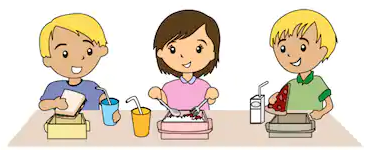 3. 2. 2020 - 7. 2. 2020*V primeru težav z dobavo živil si pridržujemo pravico do spremembe jedilnika. **Alergeni: Skladno z Uredbo EU (Št. 1169/2011), se morajo v obratih javne prehrane označevati vse snovi, ki lahko povzročajo alergije ali preobčutljivosti (tako imenovani alergeni). Alergeni so označeni na jedilniku poleg  živila/jedi v oklepaju.*** V šoli je učencem vedno na voljo voda za pitje. DOPOLDANSKA MALICA: SADJEV primeru dietne prehrane (brez pšenice in jajčnega beljaka) je poskrbljeno za ustrezne zamenjave živil, ki navedene alergene vsebujejo. Vsa ostala živila, ki ne vsebujejo omenjenih alergenov, dobi otrok pri obroku. V primeru težav z dobavo živil si pridržujemo pravico do spremembe jedilnika. Alergeni: Skladno z Uredbo EU (Št. 1169/2011), se morajo v obratih javne prehrane označevati vse snovi, ki lahko povzročajo alergije ali preobčutljivosti (tako imenovani alergeni). Alergeni so označeni na jedilniku poleg  živila/jedi v oklepaju.V vrtcu sta otrokom vedno na voljo nesladkan čaj in voda.JEDILNIK ŠOLSKIH OTROK10. 2. 2020 - 14. 2. 2020*V primeru težav z dobavo živil si pridržujemo pravico do spremembe jedilnika. **Alergeni: Skladno z Uredbo EU (Št. 1169/2011), se morajo v obratih javne prehrane označevati vse snovi, ki lahko povzročajo alergije ali preobčutljivosti (tako imenovani alergeni). Alergeni so označeni na jedilniku poleg  živila/jedi v oklepaju.*** V šoli je učencem vedno na voljo voda za pitje. DOPOLDANSKA MALICA: SADJEV primeru dietne prehrane (brez pšenice in jajčnega beljaka) je poskrbljeno za ustrezne zamenjave živil, ki navedene alergene vsebujejo. Vsa ostala živila, ki ne vsebujejo omenjenih alergenov, dobi otrok pri obroku. V primeru težav z dobavo živil si pridržujemo pravico do spremembe jedilnika. Alergeni: Skladno z Uredbo EU (Št. 1169/2011), se morajo v obratih javne prehrane označevati vse snovi, ki lahko povzročajo alergije ali preobčutljivosti (tako imenovani alergeni). Alergeni so označeni na jedilniku poleg  živila/jedi v oklepaju.V vrtcu sta otrokom vedno na voljo nesladkan čaj in voda.JEDILNIK ŠOLSKIH OTROK17. 2. 2020 - 21. 2. 2020*V primeru težav z dobavo živil si pridržujemo pravico do spremembe jedilnika. **Alergeni: Skladno z Uredbo EU (Št. 1169/2011), se morajo v obratih javne prehrane označevati vse snovi, ki lahko povzročajo alergije ali preobčutljivosti (tako imenovani alergeni). Alergeni so označeni na jedilniku poleg  živila/jedi v oklepaju.*** V šoli je učencem vedno na voljo voda za pitje. DOPOLDANSKA MALICA: SADJEV primeru dietne prehrane (brez pšenice in jajčnega beljaka) je poskrbljeno za ustrezne zamenjave živil, ki navedene alergene vsebujejo. Vsa ostala živila, ki ne vsebujejo omenjenih alergenov, dobi otrok pri obroku. V primeru težav z dobavo živil si pridržujemo pravico do spremembe jedilnika. Alergeni: Skladno z Uredbo EU (Št. 1169/2011), se morajo v obratih javne prehrane označevati vse snovi, ki lahko povzročajo alergije ali preobčutljivosti (tako imenovani alergeni). Alergeni so označeni na jedilniku poleg  živila/jedi v oklepaju.V vrtcu sta otrokom vedno na voljo nesladkan čaj in voda.DOPOLDANSKA MALICA: SADJEV primeru dietne prehrane (brez pšenice in jajčnega beljaka) je poskrbljeno za ustrezne zamenjave živil, ki navedene alergene vsebujejo. Vsa ostala živila, ki ne vsebujejo omenjenih alergenov, dobi otrok pri obroku. V primeru težav z dobavo živil si pridržujemo pravico do spremembe jedilnika. Alergeni: Skladno z Uredbo EU (Št. 1169/2011), se morajo v obratih javne prehrane označevati vse snovi, ki lahko povzročajo alergije ali preobčutljivosti (tako imenovani alergeni). Alergeni so označeni na jedilniku poleg  živila/jedi v oklepaju.V vrtcu sta otrokom vedno na voljo nesladkan čaj in voda.MALICAKOSILOPONEDELJEKABC sirni namaz (3)Koruzni kruh (1,3)Čaj, vodaZelenjavna juha (1)Pečen piščanecMilnci (1)SolataČaj, vodaTOREKPolnozrnati kruh (1,3)SalamaSir (3)ParadižnikČaj, vodaJota z repo (1)Skutin biskvit (1,2,3)Čaj, vodaSREDADomači sadni jogurt (3)Kajzerica (1,3)Čaj, vodaCvetačna kremna juha (1,3)Lazanja (1,2,3)SolataČaj, vodaČETRTEKMlečni riž (3)SadjeČaj, vodaGolaž (1)PolentaSolataČaj, voda PETEKBurek (1,3)SadjeČajKorenčkova juha (1)Mesni kanelon (1,2,3)KrompirSolata Čaj, voda JEDILNIK PREDŠOLSKIH OTROK3. 2. 2020 - 7. 2. 2020ZAJTRKKOSILOPOP. MALICAPONEDELJEKABC sirni namaz (3)Koruzni kruh (1,3)Čaj, mleko (3)Zelenjavna juha (1)Pečen piščanecMilnci (1)SolataČaj, vodaSadje Čaj, vodaTOREKPolnozrnati kruh (1,3)SalamaSir (3)ParadižnikČaj, mleko (3)Jota z repo (1)Skutin biskvit (1,2,3)Čaj, vodaPrepečenec (1)Čaj, voda SREDADomači sadni jogurt (3)Kajzerica (1,3)Čaj, mleko (3)Cvetačna kremna juha (1,3)Lazanja (1,2,3)SolataČaj, vodaSadjeČaj, voda ČETRTEKMlečni riž (3)SadjeČaj, mleko (3)Golaž (1)PolentaSolataČaj, voda Temna štručka (1,3)Čaj, vodaPETEKBurek (1,3)SadjeČaj Korenčkova juha (1)Mesni kanelon (1,2,3)KrompirSolata Čaj, vodaSadjeČaj, voda MALICAKOSILOPONEDELJEKCarski praženec (1,2,3)Čaj, vodaJuha (1)Rižota s svinjino SolataČaj, voda TOREKPolnozrnat pirin zdrob (1,3)SadjeČaj, vodaMakaroni (1)Piščančji paprikaš (1)SolataSadjeČaj, vodaSREDAPolnozrnati kruh (1,3)Tunin namaz (2,3,4)Čaj, voda Zelenjavna juha (1)Mesni polpet (1,2,3)KrompirSolataČaj, vodaČETRTEKTopljeni sir (3)Zelena paprikaKifelj (1,3)Kakav (3,8)Kislo zelje (1)Krompir v kosih PečenicaSadjeČaj, vodaPETEKŠtručka s šunko (1,3)Čaj Pasulj s klobaso (1)Sladica (1,2,3)SolataČaj, vodaJEDILNIK PREDŠOLSKIH OTROK10. 2. 2020 - 14. 2. 2020ZAJTRKKOSILOPOP. MALICAPONEDELJEKCarski praženec (1,2,3)Čaj, mleko (3)Juha (1)Rižota s svinjino SolataČaj, vodaGrisini palčke (1)Čaj TOREKPolnozrnat pirin zdrob (1,3)SadjeČaj, mleko (3)Makaroni (1)Piščančji paprikaš (1)SolataSadjeČaj, vodaRogljiček (1)ČajSREDAPolnozrnati kruh (1,3)Tunin namaz (2,3,4)Čaj, voda)Zelenjavna juha (1)Mesni polpet (1,2,3)KrompirSolataČaj, vodaBananeČaj ČETRTEKTopljeni sir (3)Zelena paprikaKifelj (1,3)Kakav (3,8)Kislo zelje (1)Krompir v kosih PečenicaSadjeČaj, vodaPiškoti (1,3)ČajPETEKŠtručka s šunko (1,3)Čaj Pasulj s klobaso (1)Sladica (1,2,3)SolataČaj, vodaSadjeČajMALICAKOSILOPONEDELJEKMaslo (3)MedPolnozrnati kruh (1,3)Čaj, vodaJuha (1)Pica z zelenjavo Čaj, vodaTOREKSadni domač jogurt (3)Beli kruh (1)Čaj, vodaGoveji zrezki v omaki (1)Široki rezanci (1,2)Čaj, vodaSREDASirova štručka (1,3)Čokoladno mleko (1,8)SadjeJuha (1)KotletPečen krompirSolataČaj, voda ČETRTEKRženi kruh (1,3)Pašteta (1,3)Sveža zelenjavaČaj, vodaTestenine s kolerabo in fižolom (1)Puding na piškotih (1,3)Čaj, vodaPETEKKoruzni kosmiči na mleku (1,3)SadjeČaj, vodaJuha (1)Pečen piščanecMlinci (1)SolataČaj, vodaJEDILNIK PREDŠOLSKIH OTROK20. 1. 2020 - 24. 1. 2020ZAJTRKKOSILOPOP. MALICAPONEDELJEKMaslo (3)MedPolnozrnati kruh (1,3)Čaj, mleko (3)Juha (1)Pica z zelenjavo Čaj, vodaSadjeČaj, voda TOREKSadni domač jogurt (3)Beli kruh (1)Čaj, mleko (3)Goveji zrezki v omaki (1)Široki rezanci (1,2)Čaj, vodaGrisini (3)Čaj, vodaSREDASirova štručka (1,3)Čokoladno mleko (1,8)SadjeJuha (1)KotletPečen krompirSolataČaj, vodaRiževi vafljiČaj, vodaČETRTEKRženi kruh (1,3)Pašteta (1,3)Sveža zelenjavaČaj, mleko (3)Testenine s kolerabo in fižolom (1)Puding na piškotih (1,3)Čaj, vodaNavadni jogurt (3)Čaj, vodaPETEKKoruzni kosmiči na mleku (1,3)SadjeČaj, mleko (3)Juha (1)Pečen piščanecMlinci (1)SolataČaj, vodaMešana zelenjavaKruh (1)Čaj, vodaJEDILNIK PREDŠOLSKIH OTROK24. 2. 2020 - 28. 2. 2020ZAJTRKKOSILOPOP. MALICAPONEDELJEKKoruzni kruh (1,3)Piščančja prsaSir (3)Čaj, mleko (3)Juha (1)Musaka (1,2,3)SolataČaj, voda Sezamova bombetka (1,3)Čaj, vodaTOREKKrof (1,2,3)SadjeČaj, mleko (3)Kislo zelje Matevž (3)Suho meso Čaj, voda Zelenjavni krožnikČaj, voda SREDAKoruzni kosmiči na mleku (1,3)SadjeČaj, mleko (3)Fižolova juha (1)Skutin štrukelj (1,2,3)SolataČaj, vodaSadni kompotČaj, vodaČETRTEKJajca na oko (2)Temni kruh (1,3)Zelena paprikaČaj, mleko (3)Piščančji paprikaš (1)Zdrobov cmok (1,3)SolataČaj, vodaPrepečenec (1)Sadni sok PETEKNavadni jogurt (3)Kifelj (1,3)Čaj, mleko (3)Juha (1,3)Ocvrt oslič (1,2,3,4)Krompir z blitvoSolata Čaj, vodaMasleni piškoti (1,3)Čaj, voda